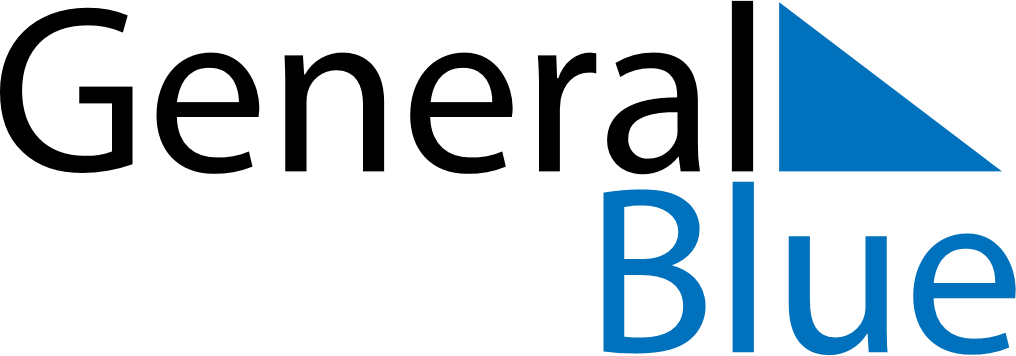 Daily PlannerFebruary 1, 2021 - February 7, 2021Daily PlannerFebruary 1, 2021 - February 7, 2021Daily PlannerFebruary 1, 2021 - February 7, 2021Daily PlannerFebruary 1, 2021 - February 7, 2021Daily PlannerFebruary 1, 2021 - February 7, 2021Daily PlannerFebruary 1, 2021 - February 7, 2021Daily Planner MondayFeb 01TuesdayFeb 02WednesdayFeb 03ThursdayFeb 04FridayFeb 05 SaturdayFeb 06 SundayFeb 07MorningAfternoonEvening